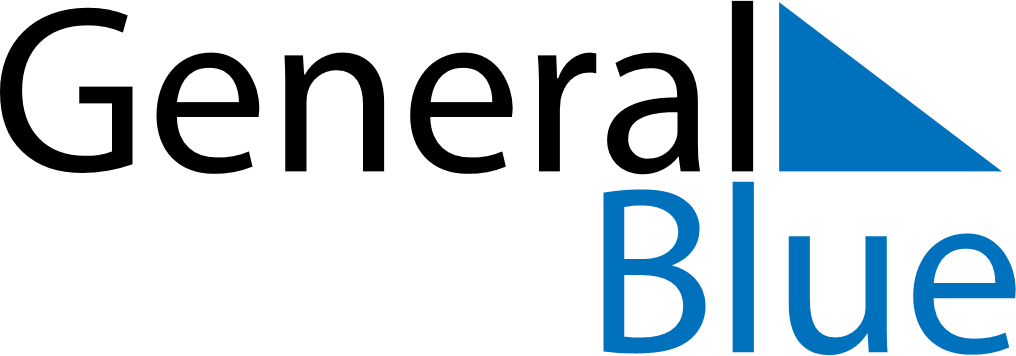 Central African Republic 2021 HolidaysCentral African Republic 2021 HolidaysDATENAME OF HOLIDAYJanuary 1, 2021FridayNew Year’s DayMarch 29, 2021MondayBoganda DayApril 5, 2021MondayEaster MondayMay 1, 2021SaturdayLabour DayMay 13, 2021ThursdayEnd of Ramadan (Eid al-Fitr)May 13, 2021ThursdayAscension DayMay 24, 2021MondayWhit MondayJune 30, 2021WednesdayGeneral Prayer DayJuly 20, 2021TuesdayFeast of the Sacrifice (Eid al-Adha)August 13, 2021FridayIndependence DayAugust 15, 2021SundayAssumptionNovember 1, 2021MondayAll Saints’ DayDecember 1, 2021WednesdayRepublic DayDecember 25, 2021SaturdayChristmas Day